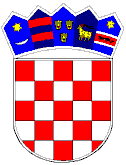 REPUBLIKA HRVATSKAVUKOVARSKO-SRIJEMSKA ŽUPANIJAOPĆINA TOVARNIKOPĆINSKO VIJEĆEKLASA: 024-02/24-01/01URBROJ: 2196-28-02-24-1 Tovarnik, 13. ožujka 2024. godine POZIVVIJEĆNICIMA OPĆINSKOG  VIJEĆAOPĆINE TOVARNIK- svima -Na temelju članka 33. Statuta Općine Tovarnik („Službeni vjesnik“ Vukovarsko srijemske-županije, broj 3/22) i članka 60. Poslovnika Općinskog vijeća Općine Tovarnik („Službeni  vjesnik“   Vukovarsko srijemske- županije,  broj 3/21, 3/22),  s a z i v a m22. SJEDNICUOPĆINSKOG VIJEĆA OPĆINE TOVARNIKkoja će se održati21. ožujka 2024. godine (četvrtak) u  17,00 h u vijećnici Općine Tovarnik	DNEVNI REDUsvajanje zapisnika sa 21. sjednice Općinskog vijeća Općine Tovarnik Odluka o povjeravanju obavljanja komunalne djelatnosti – ukop pokojnika na području Općine Tovarnik Izmjene i dopune Pravilnika o ostvarivanju prava sufinanciranja putnoga troška radnika koji imaju prebivalište na području Općine Tovarnik Odluka o usvajanju Izvješća o izvršenju plana djelovanja u području elementarnih nepogoda u 2023. godini Odluka o usvajanju Izvješća o primjeni agrotehničkih mjera i mjera za održavanje poljoprivrednih rudina u 2023. godini Odluka o usvajanju Izvješća o izvršenju programa gradnje objekata za gospodarenje komunalnim otpadom  Općine Tovarnik za 2023. godini Prijedlog odluke o usvajanju izvještaja  o izvršenju programa utroška sredstava od zakupa i koncesije poljoprivrednog zemljišta u vlasništvu RH za 2023. godine Odluka o usvajanju izvješća o planu upravljanja imovinom u vlasništvu Općine Tovarnik Odluka o pravima iz socijalnoj skrbi na području Općine Tovarnik  Razno 	PREDSJEDNIK OPĆINSKOG VIJEĆADubravko Blašković